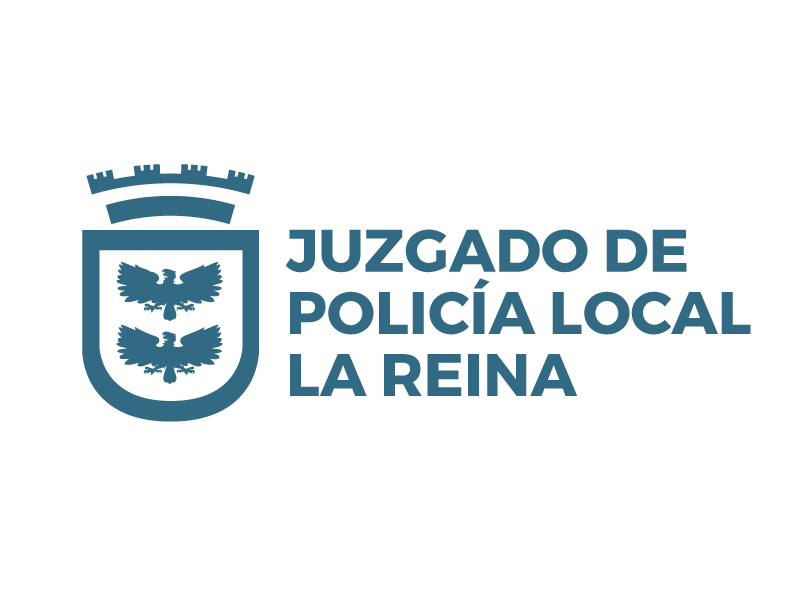 DESARCHIVO Y RECONSIDERACIÓNJUEZ DE POLICÍA LOCAL DE LA REINADon/Doña______________________________________________________, en causa rol n°________________ del año 20____, vengo en solicitar el desarchivo de la causa señalada y la reconsideración de la multa de ________ UTM, que me fue impuesta en estos autos, por los motivos que a continuación expongo: ______________________________________________________________________________________________________________________________________________________________________________________________________________________________________________________________________________________________________________________________________________________________________________________________________________________________________________________________________________________________________________________________________________________________________________________________________________________________________________________________________________________________________________________________________________________________________________________________________________________________________________________________________________________________________________________________________________________________________________________________________________________________________________________________________________________________________________________________________________________________________________________________________________________________________________________________________________________________________________________________________________________________________________________________________________________________________________________________________________________	Acompaño los siguientes documentos que avalan mi solicitud:1.____________________________________________________________________2.____________________________________________________________________3.____________________________________________________________________POR TANTO,Ruego a S.S. acceder a lo solicitado, procediendo a desarchivar y rebajar la multa de autos.Firma 